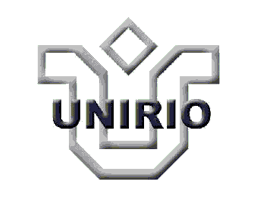 PROGRAMA DE DISCIPLINACURSO: Filosofia.DEPARTAMENTO: DEFILDISCIPLINA: FILOSOFIA MEDIEVAL III                                                              CÓDIGO: CARGA HORÁRIA: 60h            NÚMERO DE CRÉDITOS: 04PROFESSOR: Eduardo CruzEMENTA:O curso aborda a questão do indivíduo e da individuação no pensamento medieval, procurando compreender como, a partir da recepção dos textos de Avicena e de Averróis, os autores dos séculos XIII e XIV se posicionam em relação ao que se convencionou chamar de haecceitas. Nesse sentido, objetivamos compreender, sobretudo, o conceito de singularidade em Duns Scot.Principais autores enfocados: Boaventura, Tomás de Aquino, Ricardo de Mediavilla, Enrique de Gand e João Duns Scot.BIBLIOGRAFIA: Básica:AQUINO, T. Suma Teológica. Volume 2, Parte I – Questões 44-119. São Paulo: Edições Loyola, 2014.ARISTÓTELES. Categorias. São Paulo: Edipro, 2011.	De Anima. Livros I, II e III. São Paulo: Editora 34, 2006.	Metafísica. São Paulo: Edições Loyola, 2002.BOAVENTURA. Commentaria in Quatuor Libros Sententiarum (T. II). In: Opera Omnia S. Bonaventurae (vol. 2). Claras Aquas: Quaracchi, 1885.GAND, E. Sobre a metafísica do ser no tempo. Questões quodlibéticas I, 7/8-9 e 10 (ed. bilíngue). Lisboa: Edições 70, 1996.KING, P., "Bonaventure's theory of individuation" In: Individuation and Scholasticism. Middle Ages and Counter-Reformation. Albany: State University of New York Press, 1994, 141–172.MEDIAVILLA, R. Questions Disputées. Introduction Générale. Tome I. Questions 1-8. Le Premier Principe – L'Individuation (éd. bilingue). Paris: Les Belles Lettres, 2012.SCOT, J. D. Le Principe d'Individuation (éd. bilingue). Paris: Vrin, 2005.Complementar:AQUINO, T.	Questões Disputadas sobre a Alma. São Paulo: Ed. Realizações, 2012.O Ente e a Essência. Petrópolis, RJ: Vozes, 2011.A Unidade do Intelecto. Contra os Averroístas (ed. bilíngue). Lisboa: Edições 70, 1999.ARISTÓTELES. La Métaphysique. Paris: Vrin, 1991(T. 1) / 1992(T. 2).	Catégories. De l'Interprétattion. Organon I et II. Paris: Vrin, 2008.	De l'Âme. Paris: Vrin, 2003.BENMAKHLOUF, A. Averróis. São Paulo: Estação Liberdade, 2006.BOULNOIS, O. Lire le Principe d'individuation de Duns Scot. Paris: Vrin, 2014.LIBERA, A. et MICHON, C., L'Être et l'Essence, Le vocabulaire médiéval de l'ontologie - deux traités De ente et essentia de Thomas d'Aquin et Dietrich de Freiberg. Paris: Editions du Seuil, 1996.PICHÉ, D. La Condamnation Parisienne de 1277. Paris: Vrin, 1999.PORFÍRIO. Isagoge. Introdução às Categorias de Aristóteles. São Paulo: Attar, 2002.	Isagoge (éd. bilingue). Paris: Vrin, 1998.SCOT, J. D. Tratado do Primeiro Princípio. Lisboa: Edições 70, 1998.	Traité du Premier Principe (éd. bilingue). Vrin, 2001.SEBTI, M., Avicenne. L'âme humaine, Paris, PUF, 2000.SONDAG, G. Duns Scot. La métaphysique de la singularité. Paris: Vrin, 2005.SUAREZ-NANI, T., Les anges et la philosophie. Subjectivité et fonction cosmologique des substances séparées à la fin du XIIIe siècle, Paris, Vrin, 2002.ZABARELLA, I. Tables de Logique. Sur l'Introduction de Porphyre, les Catégories, le De l'interprétation et les Premiers Analytiques d'Aristote (éd. bilingue). Paris: L'Harmattan, 2003.